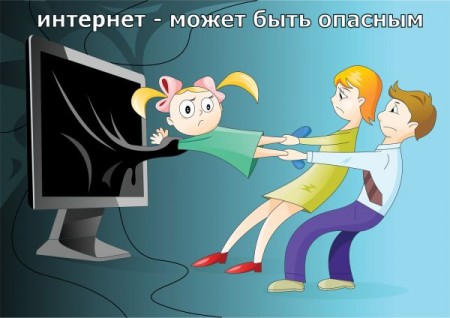 Чтобы помочь своим детям, Вы должны это знать:Советы родителямЧтобы опыт ребенка в Сети был не только полезным, но и максимально позитивным, для родителей собрана самая полезная информация о безопасности в  Интернете.Простые правила для родителей:1. Доверительные отношения с ребенком позволят вам быть в курсе того, с какой информацией он сталкивается в Сети.2. Объясните детям, что в Интернете нужно соблюдать те же правила поведения, что и в реальной жизни.3. Научите детей правильно реагировать на обидные слова или действия в Интернете. Объясните им, что не стоит общаться с агрессивно настроенными пользователями. Убедитесь, что оскорбления из Сети не перешли в реальную жизнь ребенка.4. Расскажите ребенку об опасностях общения с незнакомыми людьми, с которыми он может познакомиться в Интернете. И объясните, почему на первую встречу с онлайн-знакомым в реальной жизни обязательно нужно взять с собой взрослых.5. Объясните ребенку, что нельзя разглашать в Интернете информацию личного характера: имя, адрес, телефон и т.п.6. Проинформируйте ребенка о самых распространенных методах мошенничества в Сети.7. Никогда не открывайте вложения, присланные с подозрительных и неизвестных вам адресов, — и научите этому своего ребенка!8. Установите на компьютер антивирусные программы и   фильтры, которые помогут блокировать нежелательный контент9. Убедитесь в безопасности сайта, на котором вы или ваш ребенок планируете совершить покупку. Не оставляйте в свободном доступе для ребенка банковские карты и платежные данные, с помощью которых он может совершить покупку самостоятельно.10. Используйте на своем компьютере только лицензионные программы и данные, полученные из надежных источников.Линия помощи «Дети онлайн»- Если вы обеспокоены безопасностью ребенка при его работе в Интернете или при использовании мобильной связи;
- Если ребенок подвергся опасности или стал жертвой сетевых преследователей и мошенников;
Обратитесь на линию помощи «Дети онлайн». Эксперты помогут решить проблему, а   также проконсультируют по вопросу безопасного использования детьми мобильной связи и Интернет;- Позвоните по «Телефону  Доверия»(прием звонков осуществляется круглосуточно)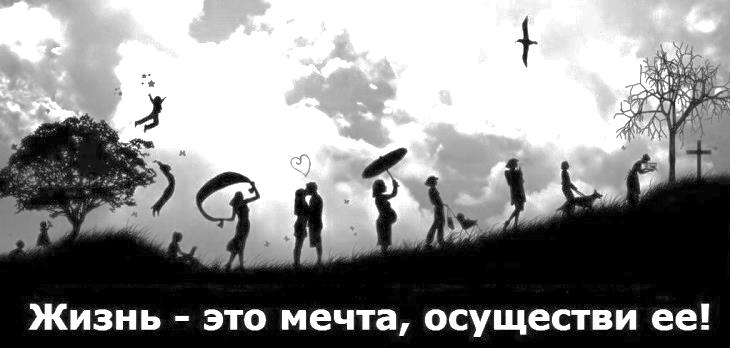 ГУ  «Средняя общеобразовательная школа №6»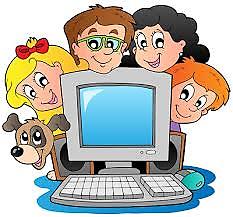 БЕЗОПАСНОСТЬ ДЕТЕЙ В ИНТЕРНЕНТЕг.Павлодар, 2017Телефон Доверия 115Единая национальная служба 150Телефон доверия бытового насилия 1415ГУ «СОШ №6 г. Павлодара»550 483Отдел образования г. Павлодара321 937, 327 780Городская служба доверия321 242Управление образования области320 964Областная служба доверия618 275Кризисный центр341 313,8 800 080 34 34Телефон доверия торговли людьми11616